Date: 4/25/15Title: Surprised to See JesusTheme: We can see Jesus if we look in the right place.Object:  Ink blot image of JesusText: Luke 24:30-31  Now it came to pass, as He sat at the table with them, that He took bread, blessed and broke it, and gave it to them.  Then their eyes were opened and they knew Him; and He vanished from their sight.This is the climax of an amazing story that Luke tells us about Jesus after He came back from the dead.Let me tell you what happened…Here Jesus walked with them and talked with them for hours and they didn’t recognize who He was.But when Jesus said the blessing for their meal, they closed their eyes to pray, and all of a sudden, their eyes were opened and they saw it was Jesus.  But then He vanished from their sight.Who would like to do an experiment to see if we can see what the disciples saw?  [Hand out ink blots]Look at this ink blot on this piece of paper you are holding.  Do you think that looks like Jesus?If you saw somebody that looked like that nobody would say, “O that looks like Jesus.”So this is like what the disciples saw when Jesus was walking with them on the road to Emmaus.Now we are going to stare at these four little black dots in the middle for 20 seconds.  [Give instructions]Then we are going to close our eyes like the disciples did when Jesus said the blessing.And when you close your eyes, tell me what you see with your eyes closed.The disciples were so excited that Jesus was alive and they actually talked with Him.They ran back to Jerusalem to tell the other disciples that Jesus was alive!!!Maybe it was like this ink blot for the disciples.  When they looked at Jesus, they didn’t recognize Him, but when they closed their eyes for prayer, they saw Him.And then what happened? He vanished, just like the image does for us after we see it for a few seconds!Jesus is alive.  And when we close our eyes and pray, we can talk to Him just as though He were right at our side.Hey, Let’s pray right now and thank Jesus for dying for our sins and coming back to life again!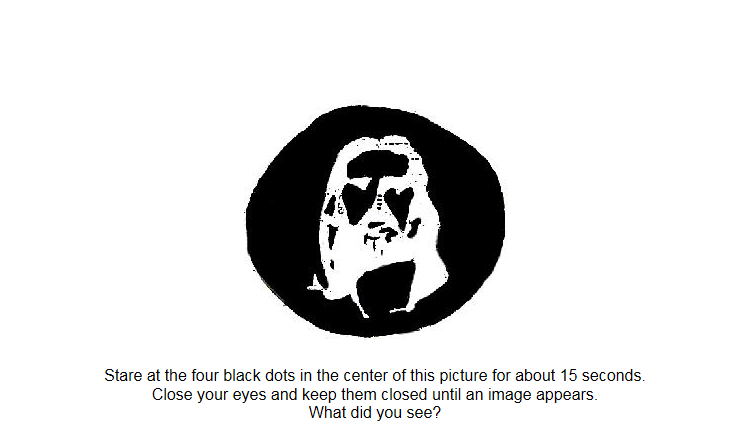 